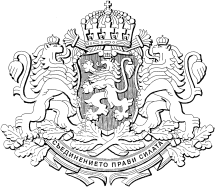 РЕПУБЛИКА БЪЛГАРИЯЗаместник-министър на земеделието, храните и горите……….…………………    ……………………. 2019 г.Д О К Л А Дот доц. д-р Янко Иванов – заместник-министър на земеделието, храните и горитеОтносно: Проект на Наредба за ограничаване и ликвидиране на Заразна плевропневмония по говедата, Ентеровирусен енцефаломиелит по свинете (Тешенска болест), Дурин и Инфекциозна анемия по конетеУВАЖАЕМи господин министър,На основание чл. 47, ал. 3 от Закона за ветеринарномедицинската дейност (ЗВмД), внасям за одобряване проект на Наредба за ограничаване и ликвидиране на Заразна плевропневмония по говедата, Ентеровирусен енцефаломиелит по свинете (Тешенска болест), Дурин и Инфекциозна анемия по конете.Приемането на този подзаконов нормативен акт се налага предвид нормата на чл. 47, ал. 3 от ЗВмД, където е посочено, че мерките за профилактика, ограничаване и ликвидиране на болестите по ал. 1, както и условията и редът за прилагането им, се определят с наредби на министъра на земеделието, храните и горите. Съответно болестите Заразна плевропневмония по говедата, Ентеровирусен енцефаломиелит по свинете (Тешенска болест), Дурин и Инфекциозна анемия по конете, са посочени в Заповед № РД 09-641/06.07.2006 г. на министъра на земеделието и горите .Целта на наредбата е насочена към определяне на мерките за профилактика, ограничаване и ликвидиране на горепосочените болести, както и условията и редът за прилагането им,Очакваните резултати от приемането на наредбата са обезпечаване спазването на действащото законодателство и предприемане на правилни и ефективни действия при появата на особено опасни заразни болести определени със заповед на министъра на земеделието и горите издадена на основание чл. 47, ал. 1 от ЗВмД.Прилагането на предложения проект на подзаконов нормативен акт няма да се отрази пряко или косвено на бюджета на Министерството на земеделието, храните и горите. Проектът на Наредба няма да доведе до допълнителна финансова тежест за адресатите на наредбата.Предлаганият проект на акт не съдържа разпоредби, транспониращи актове на Европейския съюз, поради което не е изготвена и приложена таблица на съответствие с правото на Европейския съюз. Документът е съгласуван в съответствие с Правилата за изготвяне и съгласуване на проекти на актове в системата на Министерството на земеделието, храните и горите.  Направените целесъобразни бележки и предложения по отношение  разпоредбите на наредбата, са отразени в представения проект.На основание чл. 26, ал. 3 и 4 от Закона за нормативните актове проектът на доклад и проектът на наредба са публикувани за обществени консултации на интернет страницата на Министерството на земеделието, храните и горите и на Портала за обществени консултации, със срок за предложения и становища 30 дни. Съгласно чл. 26, ал. 5 от Закона за нормативните актове справката за постъпилите предложения заедно с обосновка за неприетите предложения е публикувана на интернет страницата на Министерството на земеделието, храните и горите и на Портала за обществени консултации.уважаеми господин МИНИСТЪР,Във връзка с гореизложеното и на основание чл. 47, ал. 3 от Закона за ветеринарномедицинската дейност предлагам да одобрите предложения проект на Наредба за ограничаване и ликвидиране на Заразна плевропневмония по говедата, Ентеровирусен енцефаломиелит по свинете (Тешенска болест), Дурин и Инфекциозна анемия по конете.С уважение,		ДОЦ. Д-Р ЯНКО ИВАНОВ				Заместник-министърДОМИНИСТЪРА НА ЗЕМЕДЕЛИЕТО, ХРАНИТЕ И ГОРИТЕГ-Н РУМЕН ПОРОЖАНОВОДОБРИЛ,МИНИСТЪР НА ЗЕМЕДЕЛИЕТО, ХРАНИТЕ И ГОРИТЕ:РУМЕН ПОРОЖАНОВПриложениe: Проект на Наредба;Справка за отразяване на становищата, постъпили при съгласуването на проекта на наредба;Справка за отразяване на постъпилите предложения от обществената консултация; Постъпилите становища.